PRESSMEDDELANDE
22-06-2017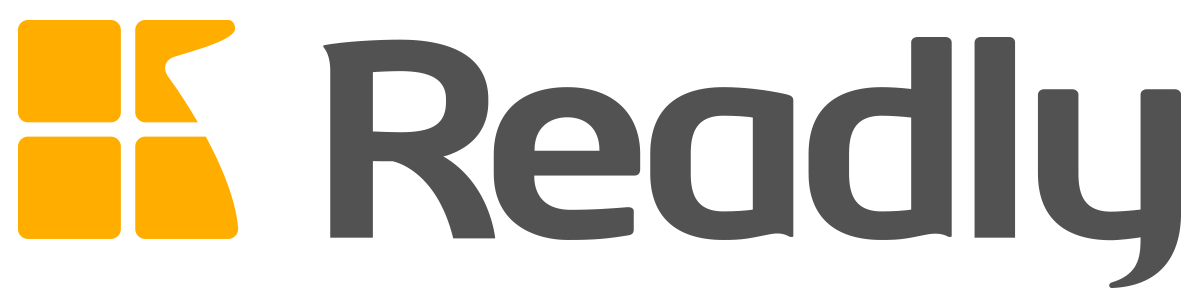 Ny kartläggning av svenskars digitala läsvanor 
– Svenska män och kvinnor läser helst kändis- och nöjespress och lägger mest tid på korsord och pyssel-titlar.Readly, världens ledande tjänst för digital magasinsprenumeration, går idag ut med en färsk rapport om svenskens läsvanor under det senaste året. Kartläggningen visar vad, när och hur svensken konsumerar när den ställs inför ett digitalt bibliotek, med obegränsad tillgång till drygt 2000 magasintitlar, varav nästan 400 är svenska.  Under det gångna året har svenska användare läst otroliga 14,5 miljoner utgåvor i Readly. De mest populära kategorierna i Sverige sett över samtliga åldersspann är kändis- och nöjespress, livsstilsmagasin för kvinnor samt inredning, hem & trädgård. Topp 10 mest lästa titlarna det senaste året i Sverige är: Hänt i Veckan, Hänt Extra, Svensk Damtidning, Klick!, Leva & Bo, Extra, Expressen Söndag, Aftonbladet söndag, Veckans NU och Hänt Bild.– För första gången släpper vi en kartläggning av hur svenskar konsumerar digitala magasin och vad de föredrar att läsa. Vår rapport blir väldigt naken och ärlig, då vi kan skala bort mänskliga faktorer så som hur en person vill uppfattas, som ofta kan vara en parameter i valet av fysisk tidskrift, säger Per Hellberg, VD på Readly. I Sverige är skillnaden mellan vad kvinnor och män läser marginell, men tittar vi på vad kvinnor och män favoritmarkerar i Readly finns inte en enda kändistidning med bland männens topp 10. Här hittar vi istället tidningar som M3, Datormagazin, Råd&Rön och PC för Alla. Svenska kvinnors favoritmarkeringar överensstämmer i större utsträckning med vad de faktiskt läser. I genomsnitt läser en Readly-användare nästan 8 timmar i månaden via appen. De mest frekventa användarna är i åldern 40 - 69 år och denna åldersgrupp står för 9,7 miljoner eller 66 procent av de påbörjade lästillfällena. – Vår användarbas är relativt jämnt fördelad mellan kvinnor och män, men kvinnorna tenderar att läsa mer än männen. Kvinnliga användare står för 59 procent av lästillfällena jämfört med 41 procent av männen, fortsätter Per Hellberg. Intressant att notera är att svenskar läser väsentligt mycket mer om tillgången av magasin är obegränsad till ett fast pris, avslutar Per Hellberg. Bara det senaste året har Readlys app laddas hem 82 000 gånger i Sverige. En prenumeration kostar 99 kronor i månaden och ger användaren tillgång till samtliga internationella och svenska titlar inklusive tidigare utgåvor. Intressant fakta från Readlys läsarrapport:Readly-läsaren spenderar drygt 20 min per lästillfälle och hela 40 procent av användarna läser via Readly-appen varje dag.Antalet lästimmar per månad är relativt jämt fördelat under året men i Sverige går läsandet upp under industrisemestern i juli (7,5 h), likaså i januari (7,5 h) och i mars i år nådde läsandet sin höjdpunkt och uppmätes till hela 7,9 h. Topp 10 mest lästa titlarna i Sverige är: Hänt i Veckan, Hänt Extra, Svensk Damtidning, Klick!, Leva & Bo, Extra, Expressen Söndag, Aftonbladet söndag, Veckans NU och Hänt Bild.Topp 3 bland svenska män är: 1. Vi Bilägare, 2. Hänt i Veckan, 3. Hänt Extra. Topp 3 bland svenska kvinnor är: 1. Hänt i Veckan, 2. Svensk Damtidning 3. Hänt Extra.Den genomsnittliga tiden som spenderas på korsord & pyssel-titlar är signifikant högre jämfört med mer traditionella tidningar. I Sverige kommer bara en icke korsordstidning i topp 10 över vilka titlar som svenskar lägger mest tid på.  Topp 3 län i Sverige som löser mest korsord & pyssel är: 1. Stockholm, 2. Skåne 3. Västra Götaland. Stockholm står för hela 33 procent av alla korsords- och pysseltillfällen i Sverige. Skåne ligger inte långt efter på nästan 24 procent och i Västra Götaland är samma siffra nästan 9 procent. Tillsammans står de tre länen för 65 procent av samtliga korsords- och pysseltillfällen via Readly under det gångna året.Kändis- och nöjespress och livsstilsmagasin för kvinnor ligger i topp på samtliga marknader förutom i Norge och Danmark, där hamnar dessa kategorier förvisso i topp 10 men kändis- och nöjespress kommer först på plats 7. I Norge ligger biltidningar på första plats.Flest titlar läses mellan kl. 18.00 – 21.00 på vardagar och på helgen är lästillfällena lite längre men mer utspridda över dagen.Den mesta läsningen görs via läsplattor över alla marknader. Men i Sverige ligger vi i topp vad det gäller att läsa via mobiltelefonen, 14 procent läses via mobil. Readly har precis släppt en ny funktion i Sverige, Mobile Reading, för att göra läsandet via mobil ännu enklare och bättre. - slut-För frågor och intervjuförfrågningar, vänligen kontakta:
Per Hellberg, VD på Readly
Email: per.hellberg@readly.comFör tillgång till fullständig rapport, vänligen kontakta:
Sverker Ingre på Readly
Email: sverker.ingre@readly.comHögupplösta bilder finns för nedladdning HÄR.Om ReadlyReadly ger läsare obegränsad tillgång till över 2000 svenska och internationella titlar från över 400 förlag i ett ständigt växande digitalt bibliotek. Ett abonnemang kostar 99 kronor per månad. I priset ingår användning på fem olika enheter, vilket gör att hela familjen kan använda samma abonnemang. Flera smarta funktioner som favoritmarkering, sökfunktion i artiklar och nedladdning för offlineläsning på resan, finns i tjänsten. Förutom alla konsumentfördelar erbjuder Readly ett kraftfullt och kostnadseffektivt sätt för förlag att ge ut sina utgåvor digitalt samt spåra och analysera hur innehållet konsumeras.Readly grundades 2012 med huvudkontor i Växjö, Sverige. Readly har ett 30-tal anställda, tjänsten finns tillgänglig i drygt 50 länder med huvudfokus på Sverige, Storbritannien och Tyskland där Readly samarbetar med de ledande förlagen. www.readly.com